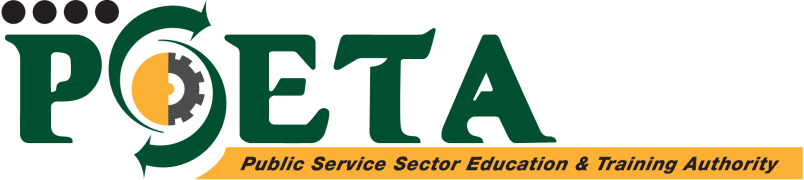 APPLICATION FOR A DISCRETIONARY GRANT LEARNERSHIP FOR EMPLOYED LEARNERSNATIONAL CERTIFICATE IN PUBLIC ADMINISTRATION (PROCUREMENT OR LEADERSHIP)21Q210021291875 AND 21Q210020271875Applications are to be submitted to PSETA,     Hand delivery address:        353 Festival Street                Hatfield                Pretoria                                                                                  0028Name of ApplicantName of ApplicantCIPC Registration Number CIPC Registration Number PSETA Accreditation/Programme Approval NumberPSETA Accreditation/Programme Approval NumberP21/P21/P21/P21/P21/P21/SECTION 1: DETAILS OF THE SKILLS DEVELOPMENT PROVIDERSECTION 1: DETAILS OF THE SKILLS DEVELOPMENT PROVIDERSECTION 1: DETAILS OF THE SKILLS DEVELOPMENT PROVIDERSECTION 1: DETAILS OF THE SKILLS DEVELOPMENT PROVIDERSECTION 1: DETAILS OF THE SKILLS DEVELOPMENT PROVIDERSECTION 1: DETAILS OF THE SKILLS DEVELOPMENT PROVIDERSECTION 1: DETAILS OF THE SKILLS DEVELOPMENT PROVIDERSECTION 1: DETAILS OF THE SKILLS DEVELOPMENT PROVIDERSECTION 1: DETAILS OF THE SKILLS DEVELOPMENT PROVIDERSECTION 1: DETAILS OF THE SKILLS DEVELOPMENT PROVIDERName of ApplicantName of ApplicantApplication in respect ofApplication in respect ofLEARNERSHIP FOR EMPLOYED LEARNERS: NATIONAL CERTIFICATE IN PUBLIC ADMINISTRATIONLEARNERSHIP FOR EMPLOYED LEARNERS: NATIONAL CERTIFICATE IN PUBLIC ADMINISTRATIONLEARNERSHIP FOR EMPLOYED LEARNERS: NATIONAL CERTIFICATE IN PUBLIC ADMINISTRATIONLEARNERSHIP FOR EMPLOYED LEARNERS: NATIONAL CERTIFICATE IN PUBLIC ADMINISTRATIONLEARNERSHIP FOR EMPLOYED LEARNERS: NATIONAL CERTIFICATE IN PUBLIC ADMINISTRATIONLEARNERSHIP FOR EMPLOYED LEARNERS: NATIONAL CERTIFICATE IN PUBLIC ADMINISTRATIONLEARNERSHIP FOR EMPLOYED LEARNERS: NATIONAL CERTIFICATE IN PUBLIC ADMINISTRATIONLEARNERSHIP FOR EMPLOYED LEARNERS: NATIONAL CERTIFICATE IN PUBLIC ADMINISTRATIONPlease Tick OnePlease Tick One PROCUREMENT  PROCUREMENT  PROCUREMENT LEADERSHIPLEADERSHIPLEADERSHIPLEADERSHIPLEADERSHIPCompany/Organisation SizeCompany/Organisation SizeSmall (0-49)Small (0-49)Medium (50-149)Medium (50-149)Large (150 or larger)Large (150 or larger)Large (150 or larger)Large (150 or larger)AddressAddressPhysical Address:Physical Address:Postal Address:Postal Address:Postal Address:Postal Address:Postal Address:Postal Address:Name of Local MunicipalityName of Local MunicipalityProvinceProvinceContact PersonContact PersonMobile NumberMobile NumberTelephone NumberTelephone NumberFax NumberFax NumberEmailEmailLEARNER AND GRANT INFORMATIONLEARNER AND GRANT INFORMATIONLEARNER AND GRANT INFORMATIONLEARNER AND GRANT INFORMATIONLEARNER AND GRANT INFORMATIONLEARNER AND GRANT INFORMATIONLEARNER AND GRANT INFORMATIONLEARNER AND GRANT INFORMATIONLEARNER AND GRANT INFORMATIONLEARNER AND GRANT INFORMATIONNumber of learners applying forNumber of learners applying forTotal Cost Per LearnerTotal Cost Per LearnerRRRRRRRRTotal Grant RequestedTotal Grant RequestedRRRRRRRRPREVIOUS PSETA GRANTS AWARDED PREVIOUS PSETA GRANTS AWARDED PREVIOUS PSETA GRANTS AWARDED PREVIOUS PSETA GRANTS AWARDED PREVIOUS PSETA GRANTS AWARDED PREVIOUS PSETA GRANTS AWARDED PREVIOUS PSETA GRANTS AWARDED PREVIOUS PSETA GRANTS AWARDED PREVIOUS PSETA GRANTS AWARDED PREVIOUS PSETA GRANTS AWARDED Previous PSETA GrantsPrevious PSETA GrantsDateDateAmountAmountAmountAmountAmountAmountPROPOSED ASSESSOR(S) INFORMATION PROPOSED ASSESSOR(S) INFORMATION PROPOSED ASSESSOR(S) INFORMATION PROPOSED ASSESSOR(S) INFORMATION PROPOSED ASSESSOR(S) INFORMATION PROPOSED ASSESSOR(S) INFORMATION PROPOSED ASSESSOR(S) INFORMATION PROPOSED ASSESSOR(S) INFORMATION PROPOSED ASSESSOR(S) INFORMATION PROPOSED ASSESSOR(S) INFORMATION Name of the AssessorName of the AssessorIdentity NumberIdentity NumberPSETA Registration NumberPSETA Registration NumberPSETA Registration NumberPSETA Registration NumberPSETA Registration NumberPSETA Registration NumberPROPOSED MODERATOR(S) INFORMATION PROPOSED MODERATOR(S) INFORMATION PROPOSED MODERATOR(S) INFORMATION PROPOSED MODERATOR(S) INFORMATION PROPOSED MODERATOR(S) INFORMATION PROPOSED MODERATOR(S) INFORMATION PROPOSED MODERATOR(S) INFORMATION PROPOSED MODERATOR(S) INFORMATION PROPOSED MODERATOR(S) INFORMATION PROPOSED MODERATOR(S) INFORMATION Name of the ModeratorName of the ModeratorIdentity NumberIdentity NumberPSETA Registration NumberPSETA Registration NumberPSETA Registration NumberPSETA Registration NumberPSETA Registration NumberPSETA Registration NumberSECTION 2: DECLARATION BY THE APPLICANTSECTION 2: DECLARATION BY THE APPLICANTSECTION 2: DECLARATION BY THE APPLICANTSECTION 2: DECLARATION BY THE APPLICANTSECTION 2: DECLARATION BY THE APPLICANTSECTION 2: DECLARATION BY THE APPLICANTSECTION 2: DECLARATION BY THE APPLICANTI, the undersigned, taking responsibility for the applicant’s organisation certify that:I, the undersigned, taking responsibility for the applicant’s organisation certify that:I, the undersigned, taking responsibility for the applicant’s organisation certify that:I, the undersigned, taking responsibility for the applicant’s organisation certify that:I, the undersigned, taking responsibility for the applicant’s organisation certify that:I, the undersigned, taking responsibility for the applicant’s organisation certify that:I, the undersigned, taking responsibility for the applicant’s organisation certify that:YesNoNoThe information contained in this application is correct andThe information contained in this application is correct andThe information contained in this application is correct andThe information contained in this application is correct andThe information contained in this application is correct andThe information contained in this application is correct andThe information contained in this application is correct andWe understands that PSETA allocates funds at its discretion, we have no valid claim against PSETA should the grant not be awarded to our organisation.We understands that PSETA allocates funds at its discretion, we have no valid claim against PSETA should the grant not be awarded to our organisation.We understands that PSETA allocates funds at its discretion, we have no valid claim against PSETA should the grant not be awarded to our organisation.We understands that PSETA allocates funds at its discretion, we have no valid claim against PSETA should the grant not be awarded to our organisation.We understands that PSETA allocates funds at its discretion, we have no valid claim against PSETA should the grant not be awarded to our organisation.We understands that PSETA allocates funds at its discretion, we have no valid claim against PSETA should the grant not be awarded to our organisation.We understands that PSETA allocates funds at its discretion, we have no valid claim against PSETA should the grant not be awarded to our organisation.DECLARATION OF INTERESTDECLARATION OF INTERESTDECLARATION OF INTERESTYesNoAre you or any person connected with the application employed by the SETA? If so, state particulars:…………………………………….Do you or any person connected with the application have any relationship (family, friend, other) with a person employed by the SETA, or a member of the PSETA Board?If so, state particulars: …………………………………….Are you or any person connected with the application aware of any relationship (family, friend, other) between the applicant and any person who may be involved in the evaluation or approval of this application?If so, state particulars: …………………………………….SECTION 3: PROJECT PROPOSALSECTION 3: PROJECT PROPOSALDEMONSTRATED EXPERIENCE OF IMPLEMENTING THE SKILLS PROGRAMME(Please provide detailed explanation of skills programmes implemented in the past – special attention to where they were implemented and how you dealt with the challenges, if occurred. PLEASE BE DETAILED)DEMONSTRATED EXPERIENCE OF IMPLEMENTING THE SKILLS PROGRAMME(Please provide detailed explanation of skills programmes implemented in the past – special attention to where they were implemented and how you dealt with the challenges, if occurred. PLEASE BE DETAILED)EXPERTISE OF THE TEAM FOR THE IMPLEMENTATION OF THIS SKILLS PROGRAMME(Please list the team members and their knowledge and experience in delivering training of this nature. Please include their CVs)EXPERTISE OF THE TEAM FOR THE IMPLEMENTATION OF THIS SKILLS PROGRAMME(Please list the team members and their knowledge and experience in delivering training of this nature. Please include their CVs)DETAILED PROJECT PLANDETAILED PROJECT PLANDELIVERABLES (Describe the key deliverables that will be achieved by the project that are necessary to reach the goal and objective identified above. The deliverables should be measurable e.g. 30 learners will be recruited by 24 March.)DELIVERABLES (Describe the key deliverables that will be achieved by the project that are necessary to reach the goal and objective identified above. The deliverables should be measurable e.g. 30 learners will be recruited by 24 March.)#Deliverable12345678910PROJECT ACTIVITIES (For each project deliverable mentioned, outline the major project activities that are necessary to achieve the stated deliverable. There are usually several project activities required in order to achieve a deliverable.)PROJECT ACTIVITIES (For each project deliverable mentioned, outline the major project activities that are necessary to achieve the stated deliverable. There are usually several project activities required in order to achieve a deliverable.)Deliverable #Project Activities to achieve each DeliverableProject Activities to achieve each DeliverableExpected implementation dateExpected implementation datePROJECT TEAM AND ROLES(Outline the project team who will be responsible for the project, insert names and contact details at each level)PROJECT TEAM AND ROLES(Outline the project team who will be responsible for the project, insert names and contact details at each level)PROJECT TEAM AND ROLES(Outline the project team who will be responsible for the project, insert names and contact details at each level)PROJECT TEAM AND ROLES(Outline the project team who will be responsible for the project, insert names and contact details at each level)PROJECT TEAM AND ROLES(Outline the project team who will be responsible for the project, insert names and contact details at each level)RESOURCE ALLOCATIONSRESOURCE ALLOCATIONSRESOURCE ALLOCATIONSRESOURCE ALLOCATIONSRESOURCE ALLOCATIONSRISK MANAGEMENT PLAN(Risks identified must relate to its impact on not meeting the projects timelines, objectives, etc.)RISK MANAGEMENT PLAN(Risks identified must relate to its impact on not meeting the projects timelines, objectives, etc.)RISK MANAGEMENT PLAN(Risks identified must relate to its impact on not meeting the projects timelines, objectives, etc.)RISK MANAGEMENT PLAN(Risks identified must relate to its impact on not meeting the projects timelines, objectives, etc.)RISK MANAGEMENT PLAN(Risks identified must relate to its impact on not meeting the projects timelines, objectives, etc.)NoRisk identifiedRisk Mitigation planRisk Mitigation planRisk Mitigation planREPORTING PLAN(Please outline key reports to be produced and proposed timelines) REPORTING PLAN(Please outline key reports to be produced and proposed timelines) REPORTING PLAN(Please outline key reports to be produced and proposed timelines) REPORTING PLAN(Please outline key reports to be produced and proposed timelines) REPORTING PLAN(Please outline key reports to be produced and proposed timelines) NoDetails of the reportDetails of the reportDetails of the reportExpected reporting dateAPPLICATION SIGN-OFFAPPLICATION SIGN-OFFAPPLICATION SIGN-OFFAPPLICATION SIGN-OFFSignature(Authorised person)Date & PlaceNameDesignation